Styrelsemöte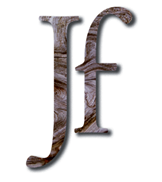 Tid:		Torsdag den 19 Januari 2017Plats:		TelefonmöteNärvarande:		Jörgen Bendz (ordförande)Maria Petré (sekreterare)Jan Fryk (skattmästare)		Linda Eriksson (vice ordförande)		Erik Walfridsson		Elin Larsson		Rebecka Mc CarthyEj närvarande:	Fredrik StalandMötets öppnandeOrdförande öppnade mötet.Föregående protokoll
Protokollet lades efter genomgång till handlingarna, med justering att Jan sade upp avtalet för möblemanget på Garpenberg.Årsmöte 2017
För närvarande har vi 70 anmälda till teater och årsmöte. Ordförande, klubbmästare och sånganförande kommer att delta på årsmötesdagen. Waffe skall sammanfatta traditionsöversynen till årsmötet. Både gamla stadgar och nya föreslagna stadgar skall läggas upp på hemsidan som Jörgen skall sammanställa.EkonomiJan berättar om avvikelser i budgeten.  Noterat är bla. avsaknad av intäkter för pingstbal samt att vi haft ett styrelsemöte som kostade mer pengar än beräknat.  Vi har även sålt värdepapper för att i förväg lägga ut till årsmötet. 1 422 990 SEK har vi i totala tillgångar vilket är en stigning med 6 % under året.  Tillkommer gör det faktiska värdet av möblerna i Garpenberg som är tydligt undervärderade.Styrelsen går gemensamt igenom budgeteringen för 2017. Höstexkursionen i Garpenberg budgeteras till 50.000 SKR då tanken är att den inkluderar även en kamratmiddag.  VerksamhetsberättelseMaria drar verksamhetsberättelsen och skall skriva in ändringar angående styrelsens arbete. Jan återkommer med de tre sista punkterna samt linda med deltagare föregående år.VerksamhetsplanMaria skall skriva ihop VB som skall bestå av:Höstexkursion med kamratmiddag 30 Sep.ÅrsmöteFörsäljning av möblerUtveckling av kommunikationsplan. Utse Traditionsöversyn.MiddagenLinda ska beställa mackor och ta med sig till årsmötet.Nästa möte Styrelsemöte kl. 10:30 på Byfiket före årsmötet den 11 Feb 2017Mötet avslutas
Ordföranden tackade styrelseledamöterna och förklarade sammanträdet avslutat.	Vid protokollet		Maria Petré			